SEGUIMIENTO PROYECTO ESCUELA DE ITULCACHI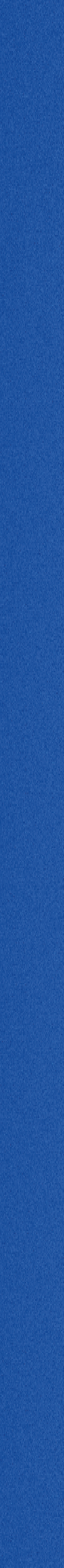 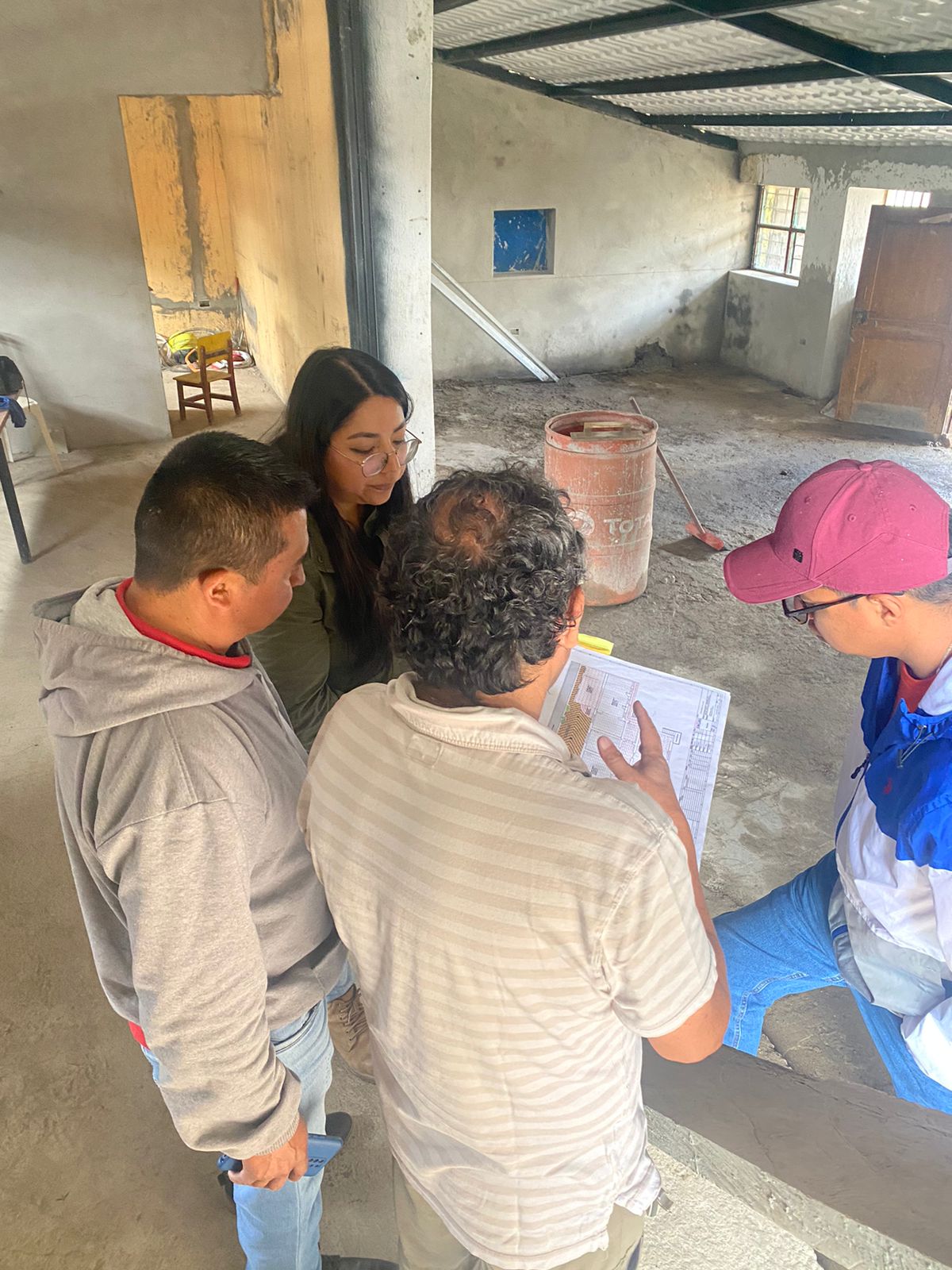 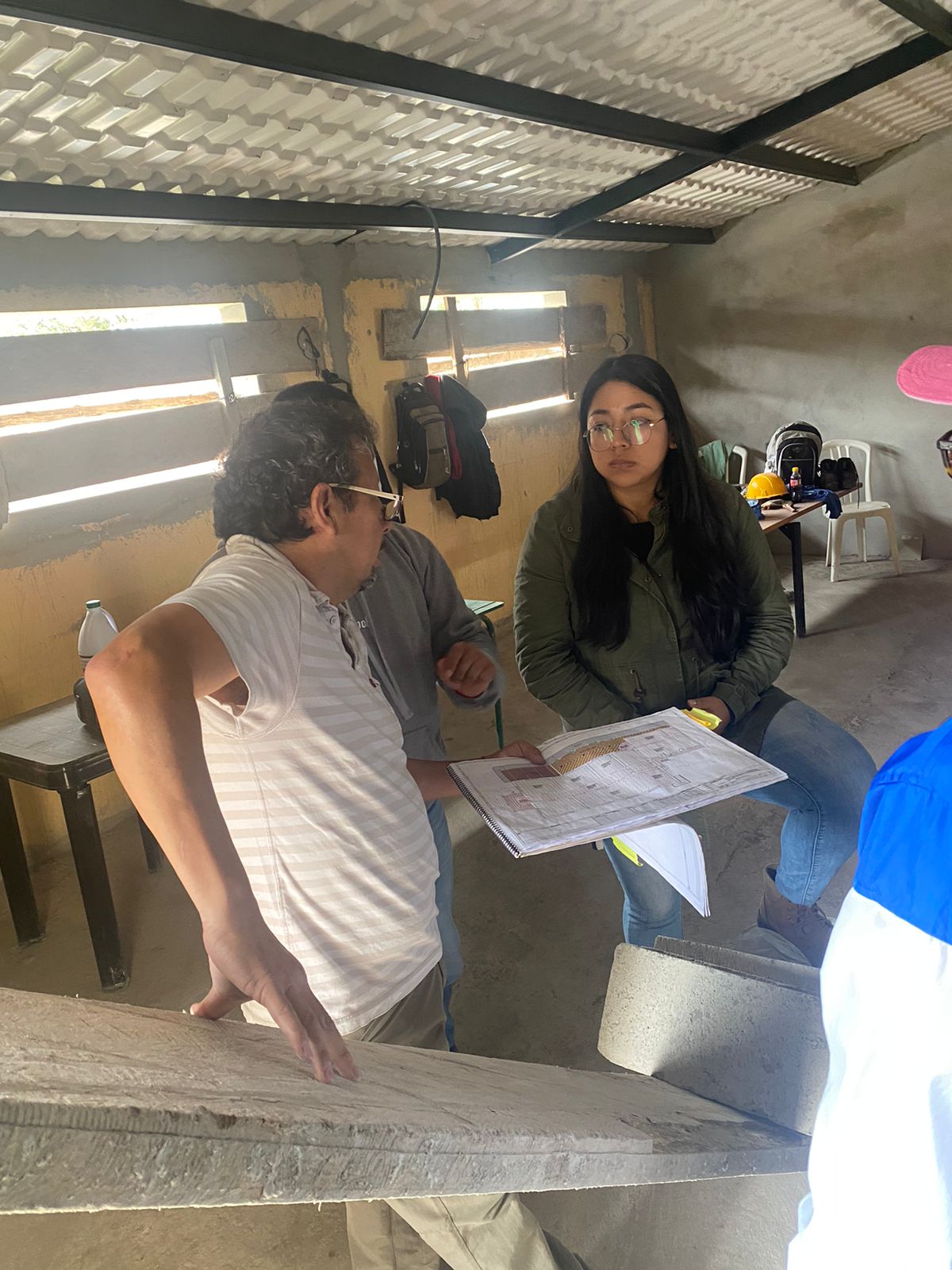 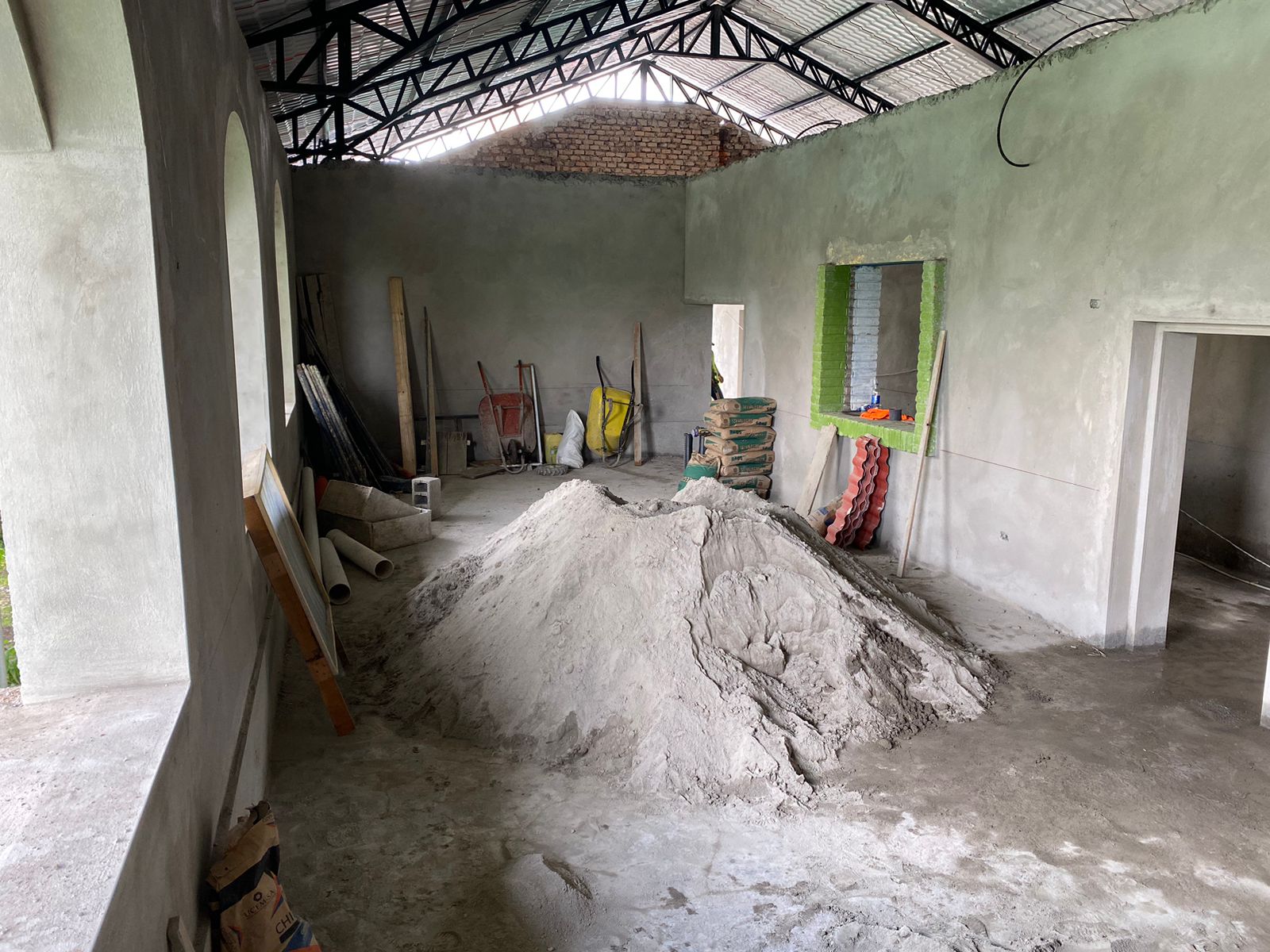 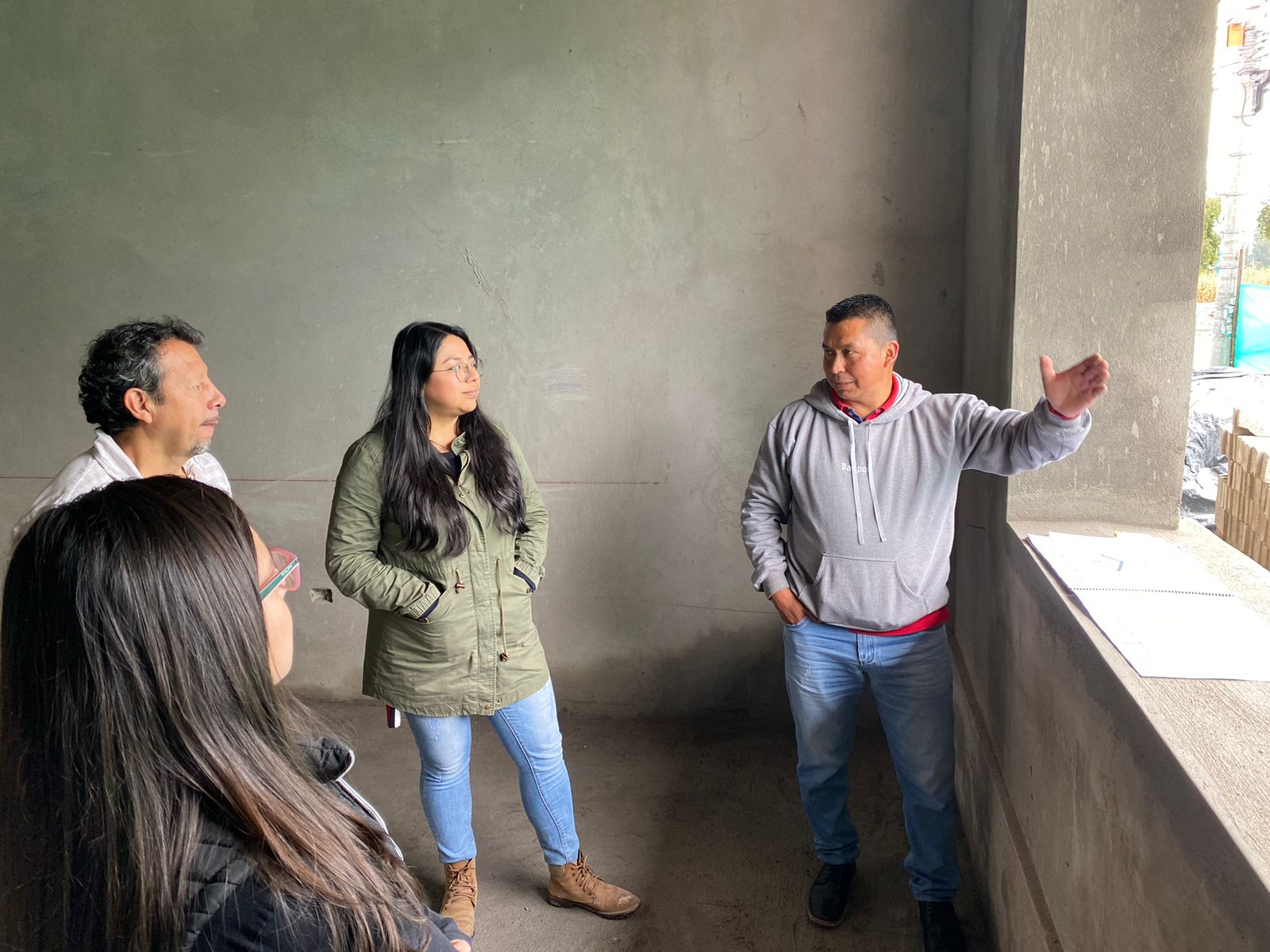 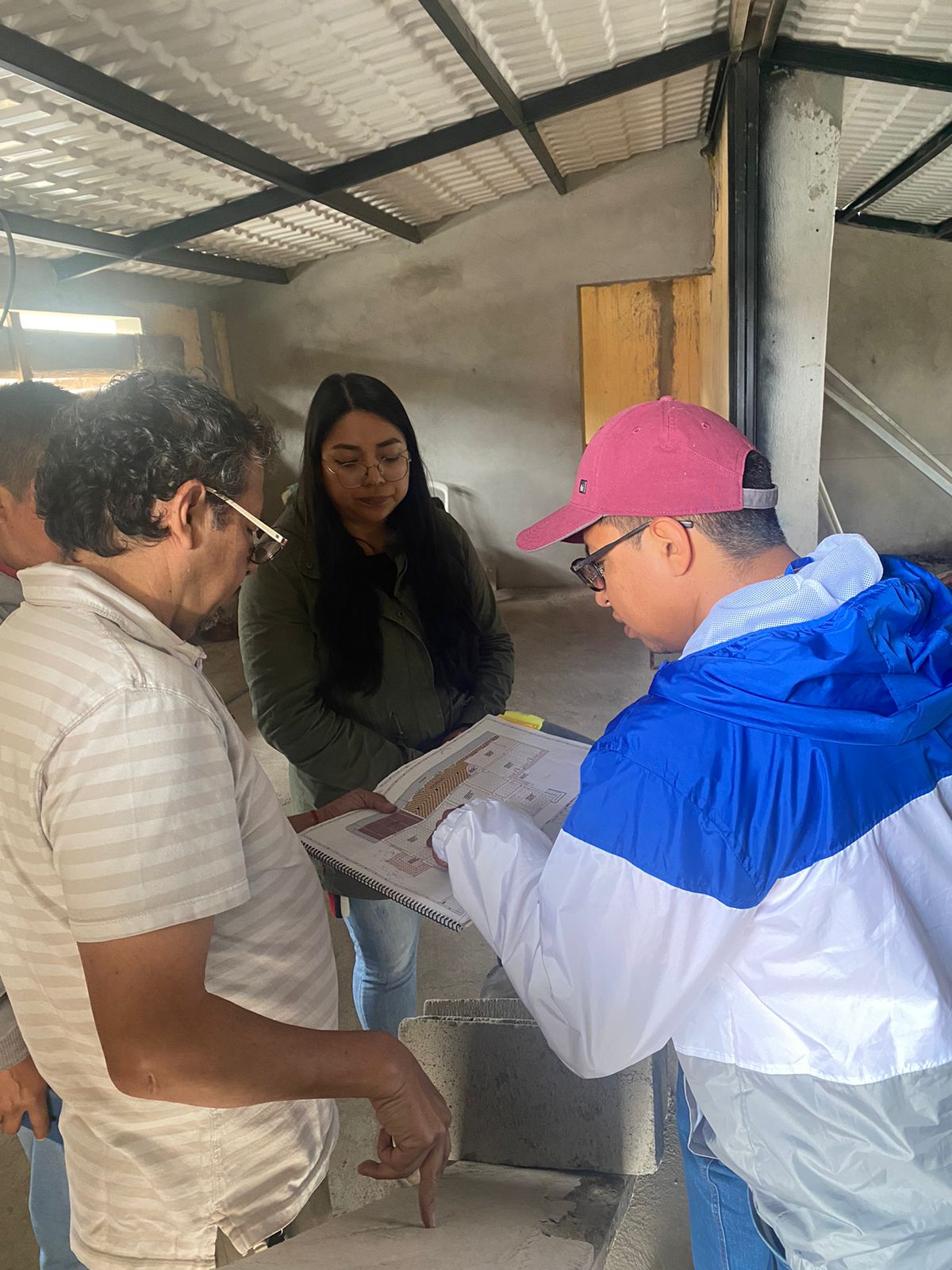 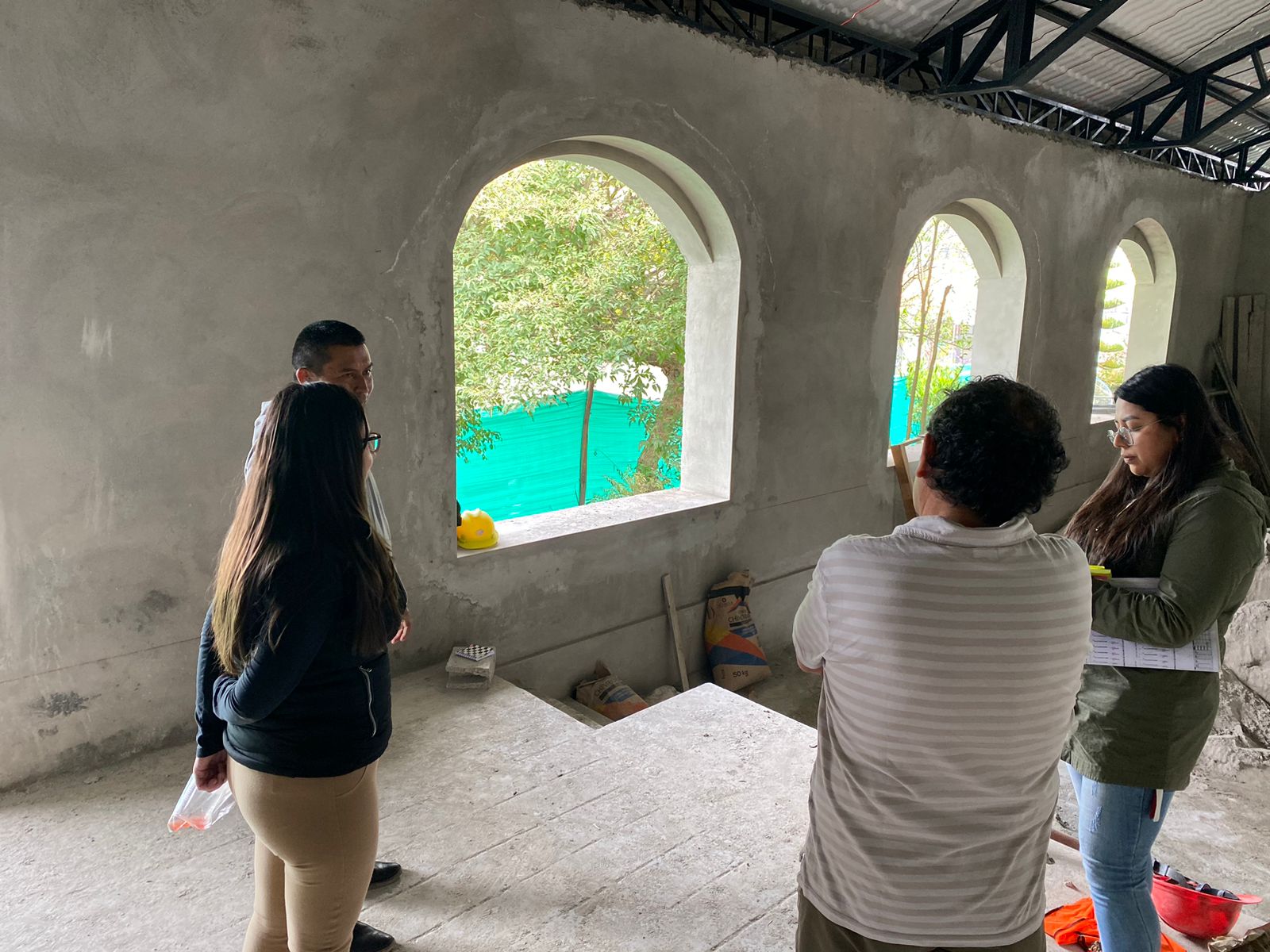 